ŞEHİT TİMUR AKTEMUR ORTAOKULUOKU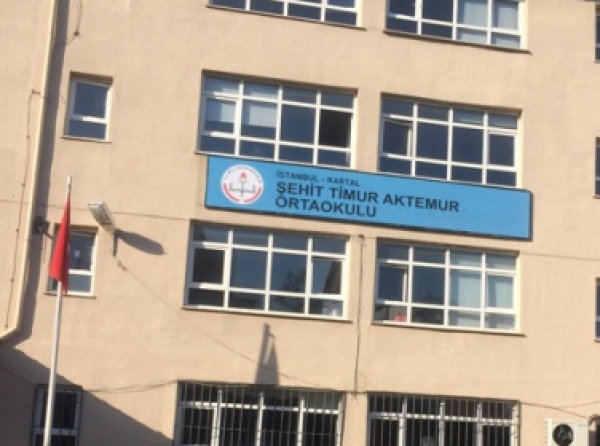 2019-2020 EĞİTİM-ÖĞRETİM YILI BRİFİNG DOSYASI1.BÖLÜMOKULA İLİŞKİN GENEL BİLGİLER OKULUN /KURUM FOTOĞRAFI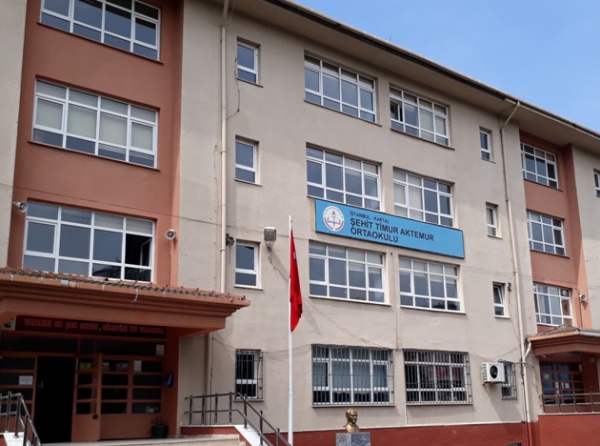 2.  BÖLÜMOKULUN/KURUMUN TARİHÇESİ:     Okulumuz ilk defa 1982 yılında Milli Eğitim Bakanlığınca yapılmıştır.Okulumuz eğitim öğretime 1982-1983 öğretim yılında başlamıştır. Okulumuzun adı Savakdere İlkokulu ve Savakdere Ortaokulu eğitim-öğretime başlamıştır.   Okulumuz 1986 yılında Hürriyet gazetesi sahibi Sedat SİMAVİ’nin torunu ve Erol SİMAVİ’nin oğlu olup, 22 yaşında vefat eden Saffet SİMAVİ’nin adının yaşaması için Milli Eğitim Vakfına yapınla yardım okulumuzun ihata duvarının yapılmasıyla verilmiştir.    Okulumuz 2 katlı 10 derslik olarak eğitim öğretime uzun süre hizmet etmiştir.    1989 Yılına kadar 2 ayrı müdür ve iki ayrı okul olarak devam etmiş,1989 yılında İlköğretim olması nedeniyle birleşmiş “Saffet Simavi İlköğretim Okulu” olarak tek yönetime bağlanmış tek müdür tarafından yönetime alınmıştır.   2005 Yılında yeniden 4 katlı olarak eğitim öğretime açılmıştır.   2012 Yılında 4+4+4’lik sistem  nedeniyle “Saffet Simavi Ortaokulu” adıyla eğitim öğretime devam etmiştir.Okulumuz,15/02/2017 tarih ve 2 nolu İl Milli Eğitim Müdürlüğü  Kurul Kararı ile “ŞEHİT TİMUR AKTEMUR ORTAOKULU “adını almış olup;halen bu adla eğitim-öğretim vermektedir.   Okulumuzun Müdürleri sıra ile şöyledir;Kademe (İlkokul Müdürü)	          Şahin EFE	                              1983-1988                                                        Aysel SÖNMEZ	                1988-1989Kademe (Ortaokul Müdürü Vekili) Hasan ERDOĞAN	                 1983-1985Kademe (Ortaokulu Müdürü)          Ebubekir ERDOĞAN                1985-1989Kademe (İlköğretim Müdürü)          Ebubekir ERDOĞAN                 1989-1991Kademe (İlköğretim Müdürü)          Mehmet ÇAĞLIKARAKAYALI   1991-2010Kademe (İlköğretim Müdürü)           Fatma SÖNMEZ                       2010-2012Kademe (Ortaokul Müdürü)             Fatma SÖNMEZ                       2012-2014(23/09/2014)Kademe (Ortaokul Müdür Vekili)Ali KEYFOĞLU                              23/09/2014( Müdür Vekili)Kademe (Ortaokul Müdürü)        Emine BARBAROS	         18/12/2014…..OKULUN/KURUMUN ÖZELLİKLERİ:Okulumuzun Bina Durumu: Eğitim- Öğretim faaliyetlerimizin sürüldüğü tek bina ve 4 katlı dersliklerden oluşmaktadır.Binaların Özellikleri: Tuğla betonarme ve çatılıdır. Bina Bölümleri: 4 katlı binada (27 derslik+1 Bilişim Tekn. Laboratuarı- Zeka Oyunları Odası+Okul-Aile Birliği Odası- Teknoloji Tasarım Atölyesi+1 Fen    Laboratuarı+1 Mescid+1 Arşiv+3 İdari Oda+Spor Odası-Sığınak/Çok Amaçlı Atölye-1 Rehber Servisi-   (1 Müdür odası ve 2 Müdür yrd. Odası) mevcuttur.  Laboratuar ve Araç Gereç Durumu: 1Atölye Durumu: Teknoloji Tasarım Depo-Ambar-Arşiv: 1(arşiv)Spor Salonu: Yokİdari Oda:3Sosyal faaliyetler için ayrılmış yer: Gösteri salonunda yeterli ve uygun sahne mevcuttur.Bilgisayar sınıfı: 21 bilgisayar mevcuttur.Okul Bahçesi durumu: 2000 metrekare ağaçlık ve yeşil alanı bulunmaktadır.k)    Okulumuzun arkasında bulunan prefabrik  Anasınıfı olarak kullanılmaktadır.3.BÖLÜMOKUL /KURUM BİNA DURUMUOKUL FİZİKİ DONANIM DURUMU4.BÖLÜMOKUL/KURUM YÖNETİCİ DURUMUOKUL/KURUM ÖĞRETMEN DURUMUOKUL/KURUM PERSONEL DURUMU5. BÖLÜMÖĞRENCİ DURUMUANASINIFIORTAOKULEĞİTİM ÖĞRETİME YARDIMCI FAALİYETLEROKULUN SORUNLARIOkul binası ile ilgili kayda değer bir sorun bulunmamaktadır.Dış cephe boyasının yenilmesi gerekmektedir.Okulun Spor salonuna ihtiyacı bulunmaktadır.ÖĞRENCİ DEVAMSIZLIK SORUNLARIE-Okul sisteminde güncel olarak takip edilmektedir.OKULUN KENDİ İMKÂNLARIYLA ÇÖZÜLEMEYEN SORUNLAR VE ÇÖZÜMÜ İLE İLGİLİ ÖNERİLEROkul Aile Birliği gelirinin kısıtlı olması nedeniyle hizmetli, temizlik ve kırtasiye gibi temel ve zaruri ihtiyaçların karşılanmasında zorluk çekilmektedir.                                                                                                                                          Emine BARBAROS	   Okul MüdürüOKUL /KURUM ADIMEB. ŞEHİT TİMUR AKTEMUR ORTAOKULU MÜDÜRLÜĞÜOKUL /KURUM MÜDÜRÜEMİNE BARBAROSMÜDÜR YARD.MUHARREM   OĞUZHANMÜDÜR YARD.ERDİNÇ YILDIZOKUL-AİLE BRL.BŞK.KIYMET ÖZKANOKUL /KURUM ADRESİOKUL SOKAK NO:18 ATALAR-KARTALOKUL /KURUM TELEFONU02163061076FAKS02163060619E-POSTA ADRESİ741070@meb.k12.trWEB ADRESİsehittimuraktemurortaokulu.meb.k12.trVERGİ NUMARASI5260649765-7370511713-KARTAL VERGİ DAİRESİÖĞRETİM ŞEKLİTEKLİHİZMETE GİRİŞ TARİHİ1982YÜZÖLÇÜMÜ4000 metrekareISINMA DURUMUKALORİFERVARSA KARDEŞ OKULU/KURUMU-OKULUN BÖLÜMLERİSAYISIDURUMUDERSLİK 27KULLANILAN DERSLİK 27ANASINIFI OLARAK KULLANILAN DERSLİK SAYISI1İDARİ ODA 3OKUL-AİLE BİRLİĞİ/SİSTEM ODASI1LABORATUAR 1BİLGİSAYAR LABORATUARI 121 bilgisayar var. çalışır durumdaKONFERANS SALONU 1Kullanılır DurumdaSPOR SALONU --ATÖLYE 1Teknoloji ve Tasarım AtölyesiMESCİD1KANTİN /KOOPERATİF1LOJMAN-YATAKHANE-YEMEKHANE-DEPO1ARŞİV1SPOR ODASI1MALZEMELERSAYISIDURUMUBİLGİSAYAR30Çalışıyor  PROJEKSİYON3ÇalışıyorKİTAP(KÜTÜPHANE)1256 adet kitap mevcutKullanılabilirTARAYICI2KullanılabilirTEPEGÖZ32 ArızalıHOPÖRLÖR3ÇalışıyorKULAKLIK20ÇalışıyorPROJEKSİYON PERDESİ3Kullanılmaktadır.SINIF TAHTASI2-AKILLI TAHTA28-TELEVİZYON3ÇalışıyorVCD/DVD1ÇalışıyorKAMERA19ÇalışıyorTELESKOP1ÇalışıyorFOTOKOPİ MAKİNASI2Çalışıyor: BRANŞISAYISIKADROLUGÖREVLENDİRMETOPLAMOKUL/KURUM MÜDÜRÜ Türkçe11-1MDR YARDMatematik11-1MDR YARD.Türkçe11-1BRANŞISAYISINORMMEVCUDUGÖREVLENDİRMEBAŞKA KURUMLARDAAYLIKSIZ İZİNDEÜCRETLİTOPLAMTürkçe6600006Matematik5500005Fen ve Teknoloji6600106İngilizce7700107 Sosyal Bil.3300003Teknoloji Tasarım2200003Görsel Sanatlar1100101Müzik1100001Beden Eğitimi3300003Din Kültürü2300003Ana Sınıfı2201002Rehber Öğretmen2200002Özel Eğitim Sınıf Öğretmeni2200012PERSONEL DURUMUSAYISIKADROLUÜCRETLİTYPGÖREVLENDİRMETOPLAMMEMUR11---1YARDIMCI HİZMETLİ603216TEKNİK ELEMAN100011ÖZEL GÜVENLİK100101ÖĞRENCİÖĞRENCİŞUBE DERSLİKTOPLAMSAYIKE2146SAYI19272146SINIFLARÖĞRENCİÖĞRENCİÖĞRENCİŞUBEŞUBEDERSLİKDERSLİKDEVAMSIZDEVAMSIZSINIFLARKEEE5.SINIF101103103103666606.SINIF91111111111777727.SINIF89100100100666608.SINIF8213413413466660ANASINIFI1927272722110ÖZEL EĞİTİM SINIFI555544110TOPLAM398469469469313127270TOPLAM ÖĞRENCİ SAYISI867867SAYISIOKULDAKİ SPORTİF TAKIMLAR:1 Voleybol Takımı 1 Futbol Takımı 2 Kros takımı(minik ve yıldız) OKULDA YÜRÜTÜLEN EGZERSİZLER:YOKOKULDA AÇILAN KURSLAR:-Destekleyici ve Yetiştirici Kurslar(Türkçe-Matematik-Sosyal Bilimler-İngilizce –Beden Eğitimi-Fen Bilimleri-Görsel Sanatlar(Karakalem-Halkoyunları-Bağlama)OKULDA BULUNAN SOSYAL KULÜPLER:1-Müzik Folklor Kulübü2-Kültür Edebiyat ve Kütüphanecilik3-Yeşilay 4-Satranç 5-Spor 6-Çevre Koruma 7-Fen ve Teknoloji 8-Sağlık Belenme 9-Sivil Savunma 10-Kızılay 11-Çocuk Hakları kulübü 12-Tiyatro Kulübü 13-Gezi ve İnceleme Kulübü 14-Meslek Tanıtma KulübüOKULDA YÜRÜTÜLEN PROJELER:Bitmeyen Şarkı: İSTANBUL- Geleneksel Esintiler- Değerli Yaşamak- En İyiler- Geçmişin Tanıkları: Müzeler- Okuyorum, Çünkü Varım- Yola Devam- Verimli Çalış- Sağlıklı Yaşam İçin Bilinçli Olalım- Okul-Aile Takımı- İlçeler ve Yazarlar- Hayallerime Koşuyorum- Genç Kalemler- Gelecek İçin Geri Dönüştür- Anneannemin Sandığı- Değerler Eğitimi- Yazarlar Okullarda- Okul Arkadaşım-Beslenme Dostu Okul- Mahalleli Okuyor (Okullar Hayat Olsun Projesi)- Okul-Mahalle Takımı (Okullar Hayat Olsun Projesi)- Sporla Hayat Ol (Okullar Hayat Olsun Projesi)- Sağlıklı Yaşa-Genç Kal (Okullar Hayat Olsun Projesi)-TÜBİTAK-Benim de Güvenlikli Bir Bir Halı Saham Olsun-Mescidim de Kütüphanem de Olsun-Renk-AHENK-Sözlük Özgürlüktür-Ağaçların Adları-Dostlarımla Besleniyorum-Arduino Atölyesi-İngilizce Bu Sokakta Öğrenilir-Yol Arkadaşım-Gelecek de Sen Bensin-Musikimizi Tanıyalım-Misafirim Öğretmenim-Doğa Öncüleri-Harezmi-Her Sınıfın Bir Yetimi Var